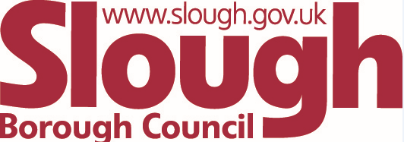 Early Years Inclusion Funding – Record of Intervention and Support General InformationGeneral InformationGeneral InformationGeneral InformationChild’s nameTerm and yearChild’s date of birthPayment for this periodTo build capacity within the setting with additional staffing to support specific interventions / strategies for the child with SEND To build capacity within the setting with additional staffing to support specific interventions / strategies for the child with SEND To build capacity within the setting with additional staffing to support specific interventions / strategies for the child with SEND To build capacity within the setting with additional staffing to support specific interventions / strategies for the child with SEND To build capacity within the setting with additional staffing to support specific interventions / strategies for the child with SEND To build capacity within the setting with additional staffing to support specific interventions / strategies for the child with SEND To build capacity within the setting with additional staffing to support specific interventions / strategies for the child with SEND Intervention / StrategyTargeted Plan and/or other professional advice/reportsStaffing (initials) / Child ratioImpact and progress(Exceeded, Fully Met, Partially Met, Not Met)(Made limited / expected / rapid progress)Frequency (= hours per week)Duration (total number of weeks)Total Cost (hrs per week x number of weeks x hourly pay rate)Specialist or one-off training to upskill whole team or staff member(s) linked to individual child’s needsSpecialist or one-off training to upskill whole team or staff member(s) linked to individual child’s needsSpecialist or one-off training to upskill whole team or staff member(s) linked to individual child’s needsSpecialist or one-off training to upskill whole team or staff member(s) linked to individual child’s needsName of Training & ProviderCost of trainingSupply / cover costs if applicableTotal CostPurchase of resources / equipment to support specific interventions / strategies (receipts should be kept and available on request)Purchase of resources / equipment to support specific interventions / strategies (receipts should be kept and available on request)Purchase of resources / equipment to support specific interventions / strategies (receipts should be kept and available on request)Description of resource / equipmentWhere resource was purchased           Total CostOverall Total